1. Название проектаОбеспечение долговечности и эффективности сборного железобетона2. ФИО руководителяТрофимов Борис Яковлевич3. Институт/Высшая школаАрхитектурно-строительный институт4. Выпускающая кафедраСтроительные материалы и изделия5. Направление подготовки08.04.01 Строительство6. ID учебного плана, № группыID=30460/30466, группа АС-1687. Количество студентов на момент запуска проектаПять5. Количество студентов на текущий моментПять6. Краткая характеристика, полученного на данном этапе, результата/продуктаСоставлен обзор литературы по химии цемента и долговечности железобетона. Проведено исследование свойств исходного сырья.7. Графическое представление, полученного на данном этапе, результата/продукта (если имеется) –8. Индустриальный партнер (название, логотип)ООО «ЖБИ 74», ГК «УралНИИстром», ООО «Символ Бетон»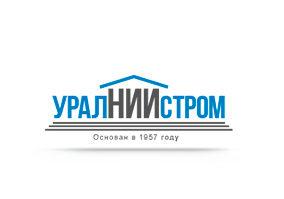 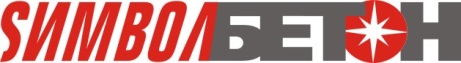 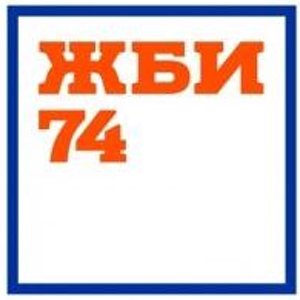 